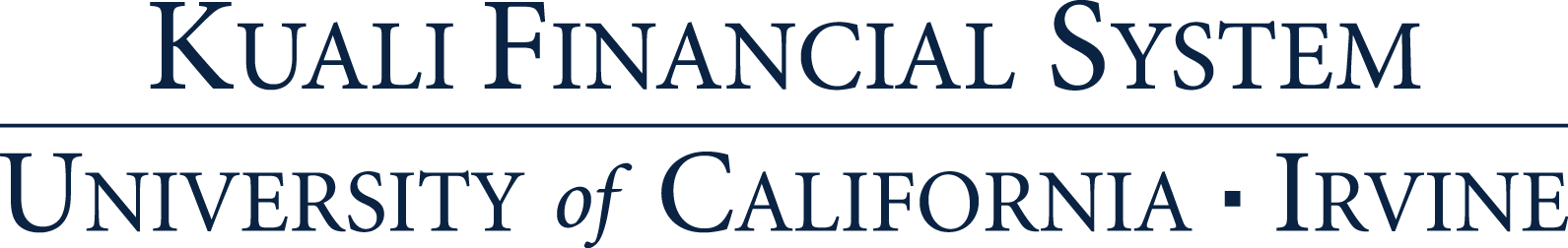 Quick Start Guide: Look up Balances by ConsolidationSummary: Results for the Balances by Consolidation inquiry show budget, actual, encumbrance, and variance by account consolidation, based on the Consolidation Object levels. For expenses, variance equals budget, less actual, less encumbrance. For revenues, variance equals actual, less budget. Replacement: KFS Balance Inquiries replaces GLI and the FS0150. StepsWhat you need to doHow to do it1Access KFS via ZOTPortalUse your UCInetID and password to log in to https://portal.uci.edu/Press the Faculty and Staff tab and then select the KFS 2Access Balances by Consolidation Navigate to the KFS General Ledger portletSelect Balances by Consolidation 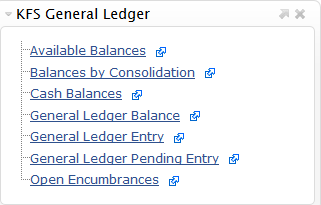 3SearchEnter desired search criteria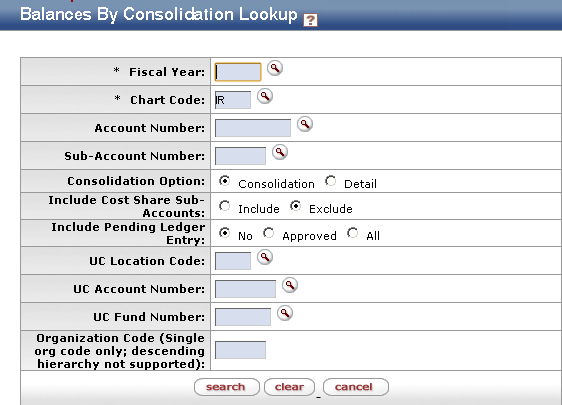 Note: Users can search some fields using only partial information by placing an asterisk (*) before and after the text portion of the search criteriaPress the search button once you’ve entered the search criteria4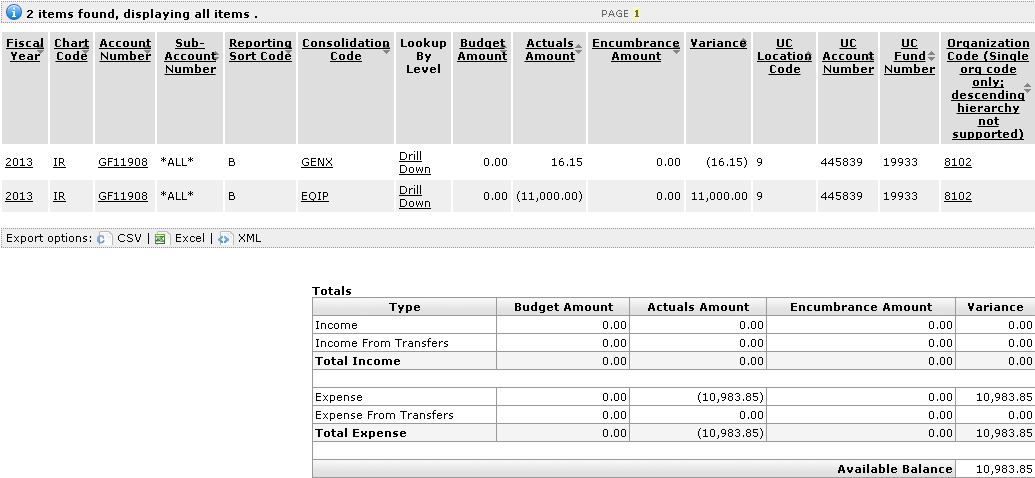 Review search resultsSort items by selecting the titles in the header above the results